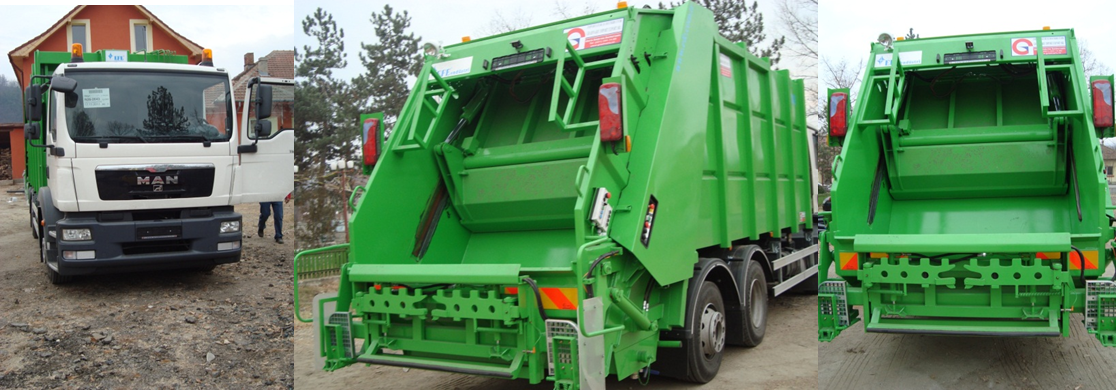 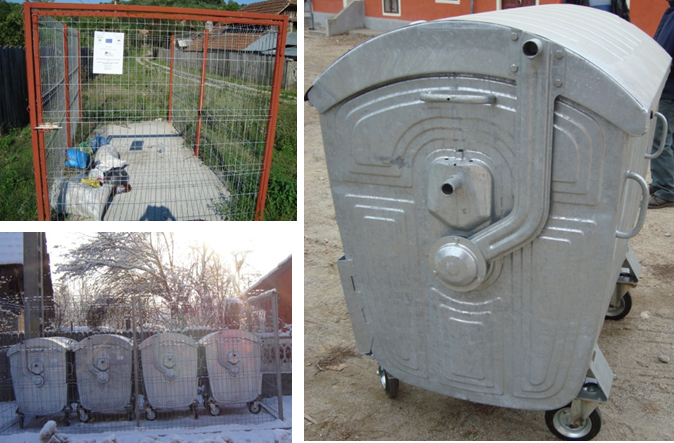 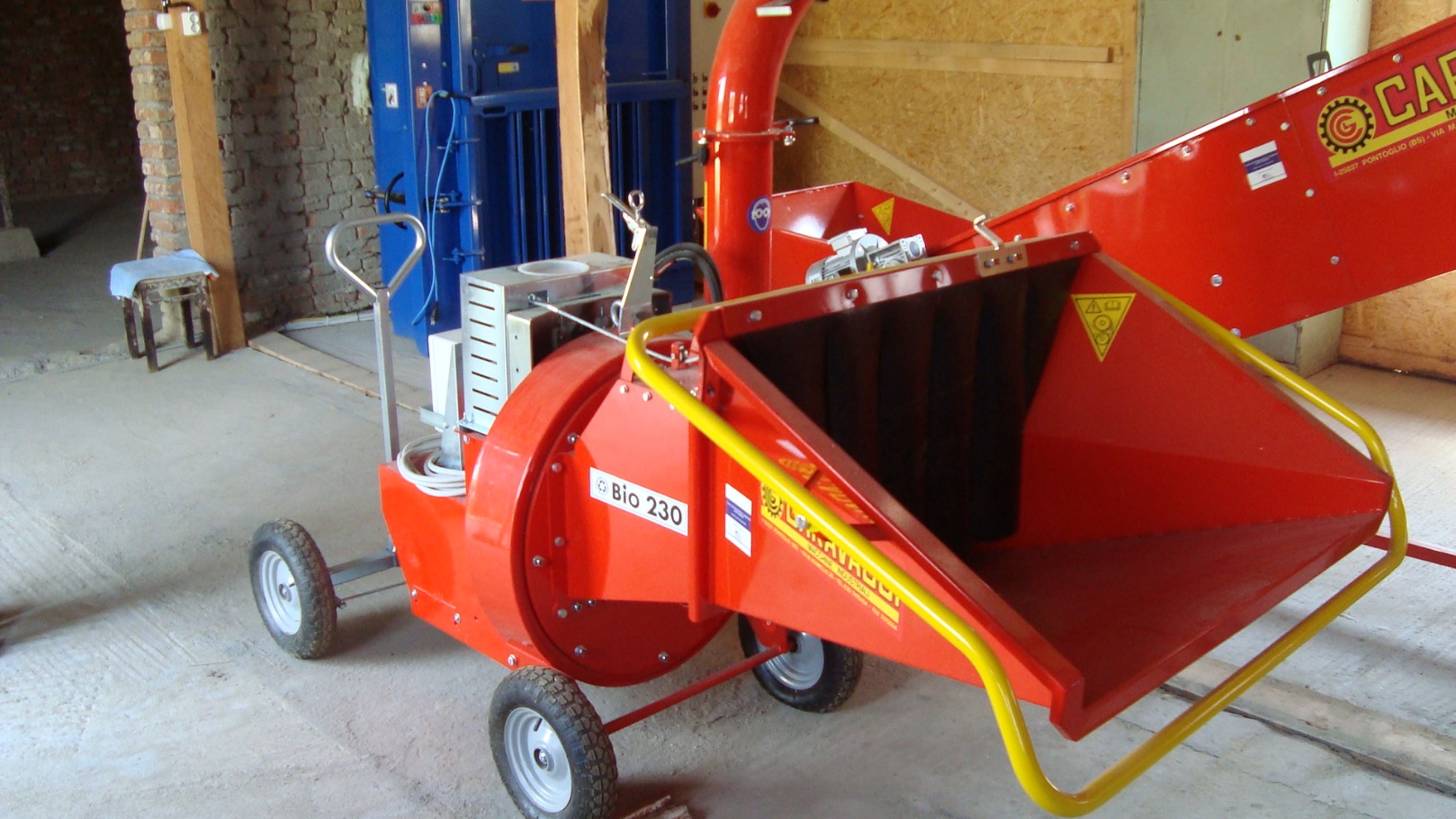 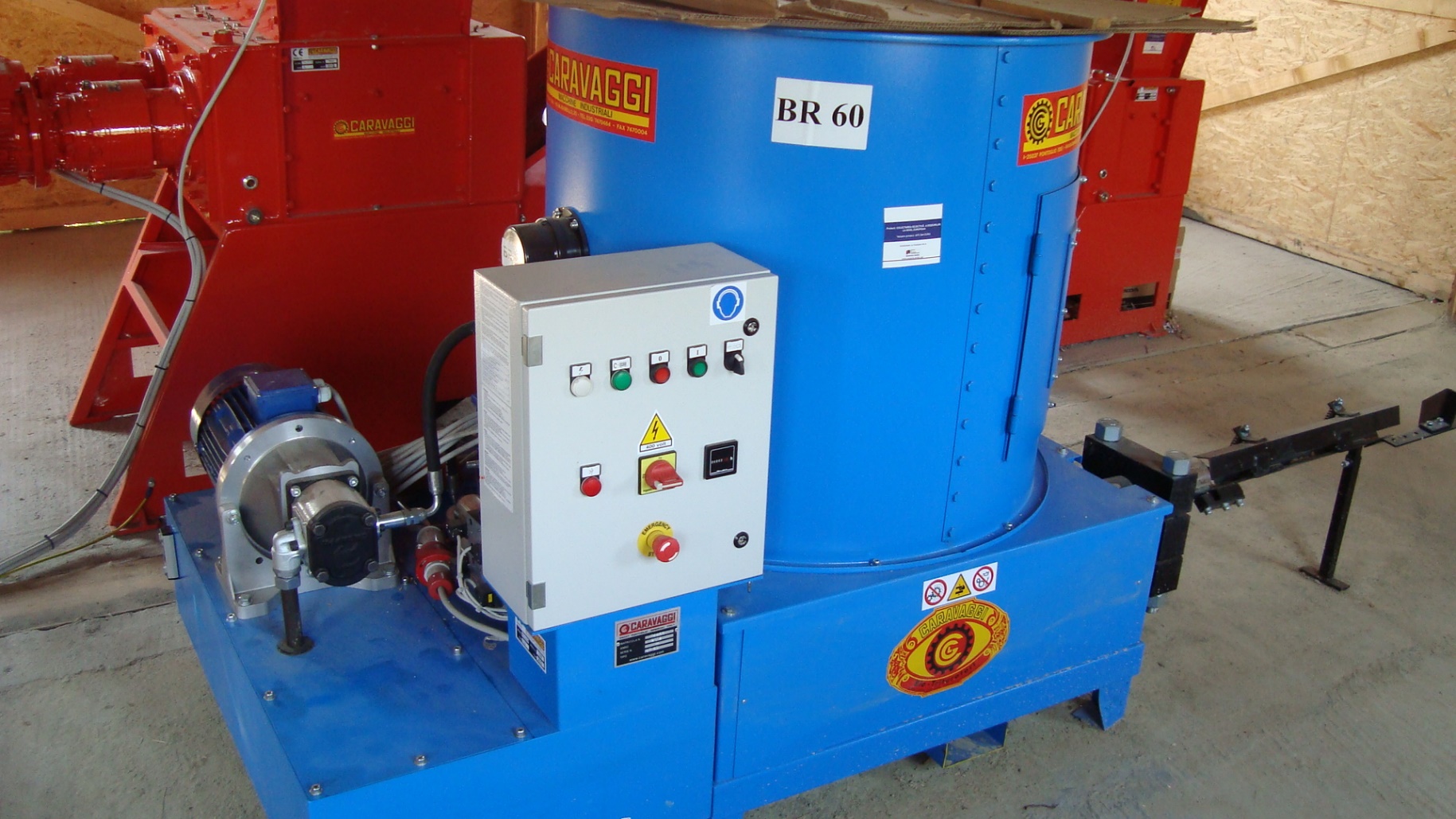 Project informationProject informationCALL FOR PROPOSALS1MIS-ETC:414PRIORITY AXIS:2    Environment and Emergency PreparednessMEASURE:2.2 Develop and implement effective strategies for waste and waste water managementPROJECT TITLE:Waste selective collection to the EU levelACRONYM:DURATION:27.11.2010-26.05.2012IPA FUNDS CONTRACTED:572.529,40 €TOTAL FUNDS CONTRACTED:673.564,00 €ABSORBTION RATE (%):97,92%PROJECT OBJECTIVE(S):Training and informing the citizens about the waste selective collection.Training the population for selecting the waste in order to recycling it.Population training for knowing to collect selectively the waste in different containers, labelled properly and placed in special areas accessible for the citizens.Population awareness on the importance of selective waste collection and implicitly its recycling.SHORT DESCRIPTION OF THE PROJECT:Continuing the strong partnership established in the previous cross-border projects implemented, the partners decided to pay closer attention to the environmental issues. The project created a selective waste collection service in 8 villages arranging 60 collection points with the necessary endowments and equipment, trained 20 people from the partner villages in selective waste collection and provided basic information on the benefits of selective waste collection to 1.647 households in the partner villages. DEGREE OF ACHIEVEMENT OF INDICATORS: RESULTS ACHIEVED, INCLUDING PHOTOS: 60 waste selective points;1 waste collecting vehicle;1 small plant used to sort, shred and grind the recycled materials;240 euro-containers;3 working places;educated population concerning the waste selective collection.Partnership informationCOUNTRYCOUNTY/DISTRICTBUDGET(EURO)CONTACT DETAILSLEAD PARTNER:Sisesti Local CouncilRomaniaMehedinti673.564,00Sisesti Commune, PC 227455Tel. 0721/ 241 347PARTNER 2:Mehedinti County CouncilRomaniaMehedinti0Drobeta Turnu Severin, Traian Str. No. 89Tel. +40 372 521113PARTNER 3:Mosna MayoraltySerbiaBor0Mosna, Donji MilanovacTel. +38163686900